Witaj Oskar - dzisiaj będziemy mierzyć długości i odległościLINIJKA: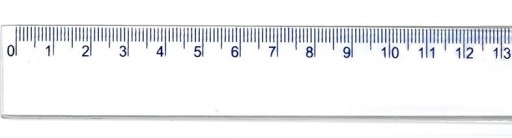 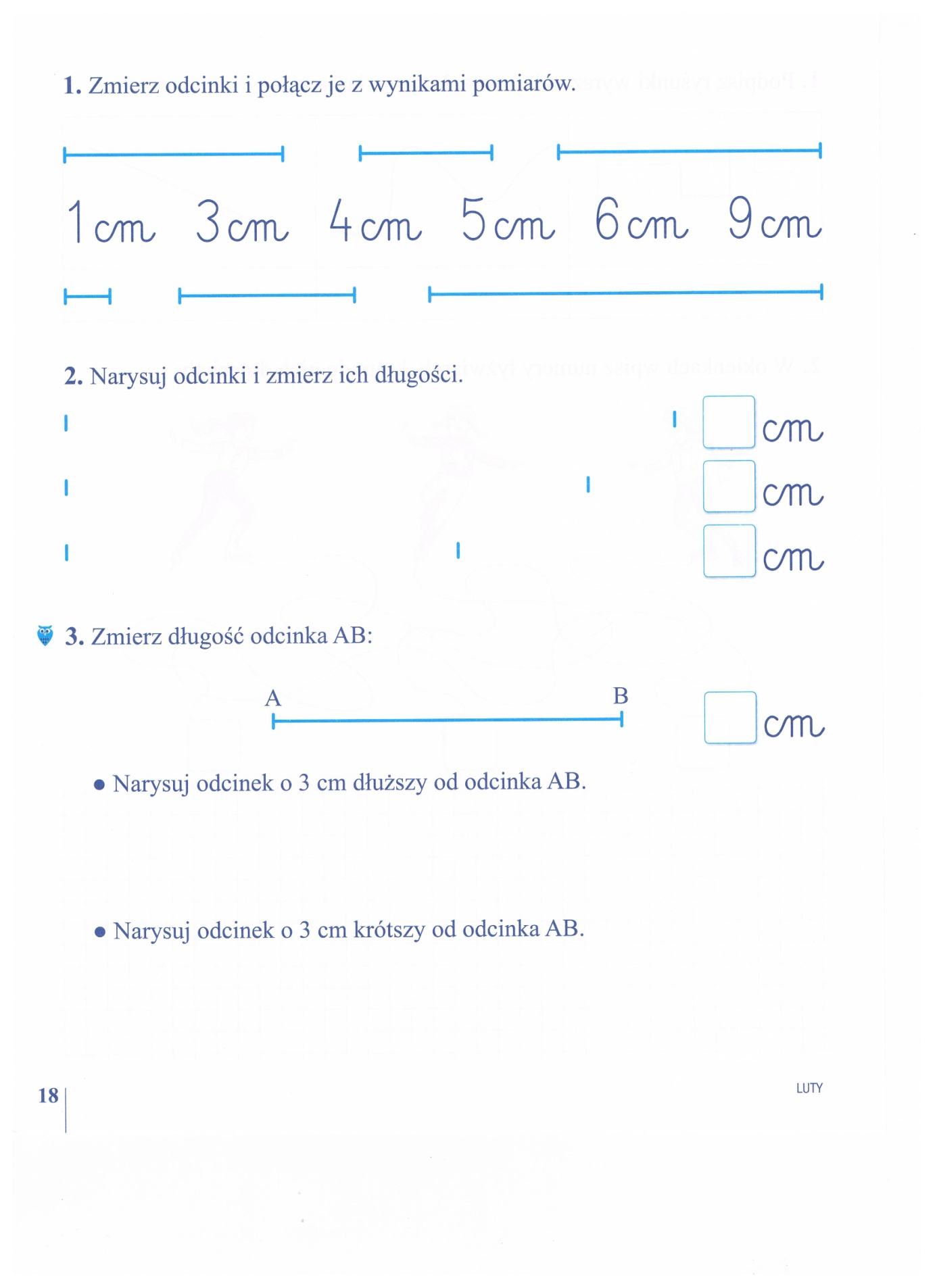 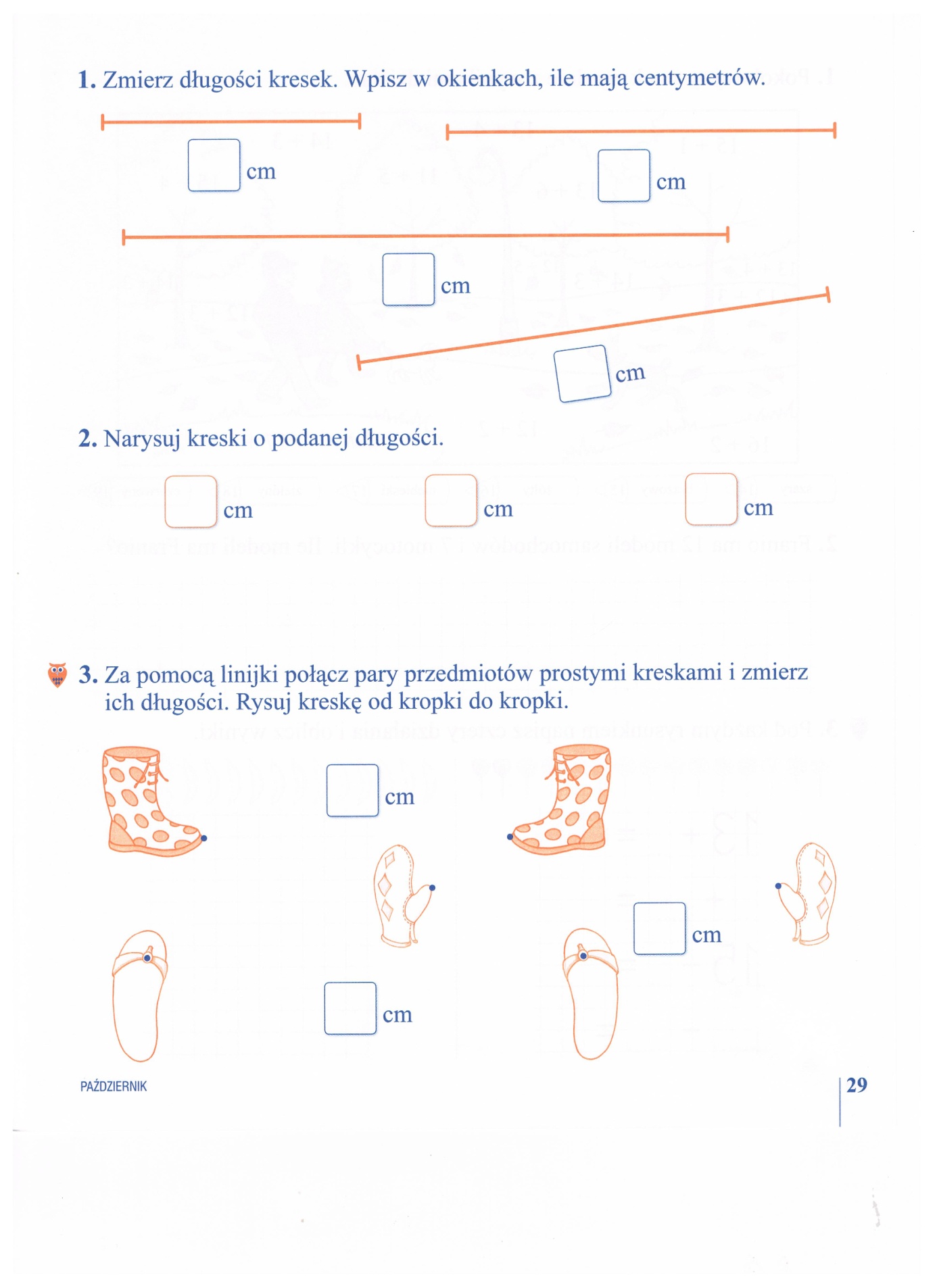 Spróbuj rozwiązać zadani z treścią: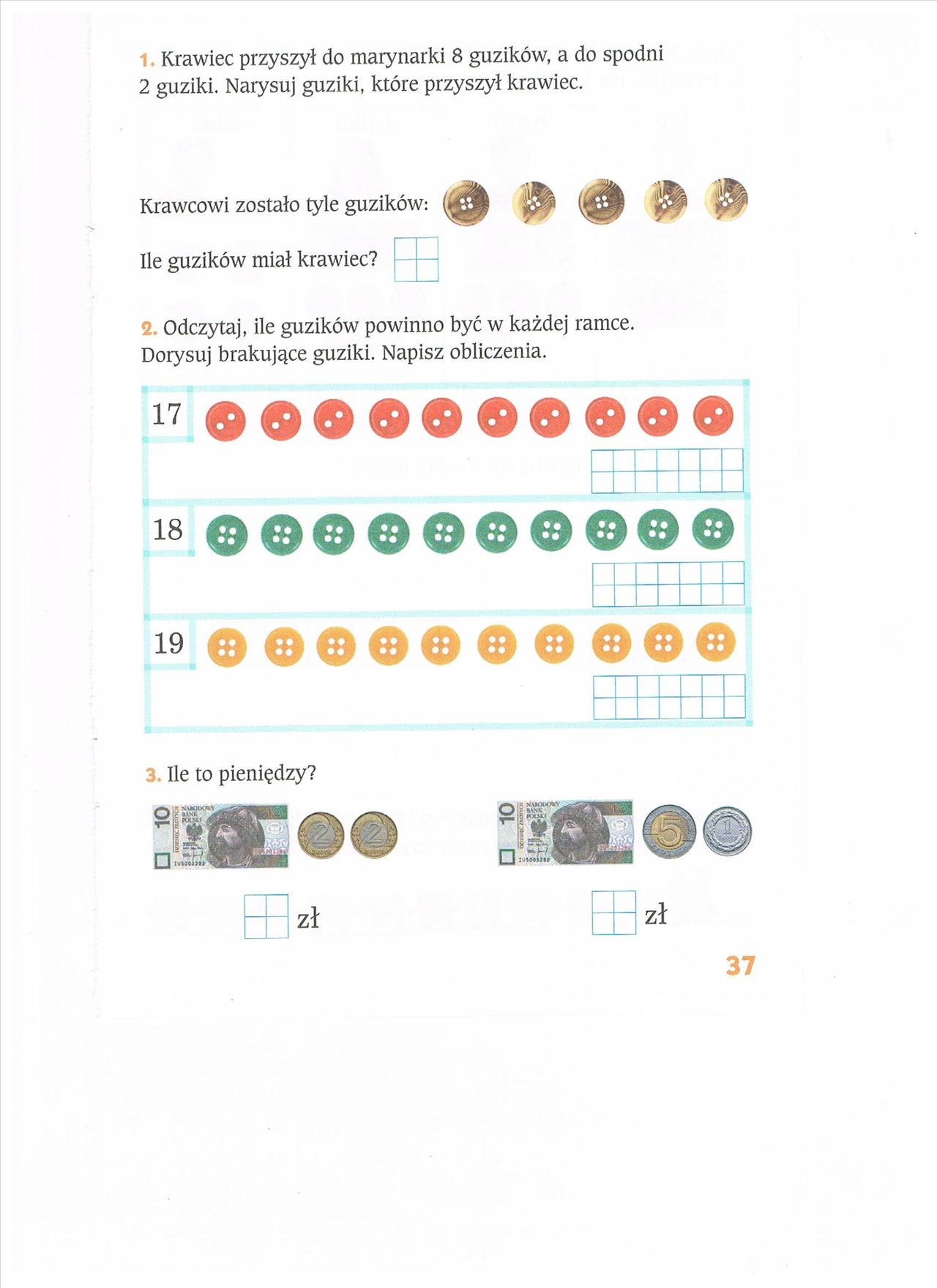 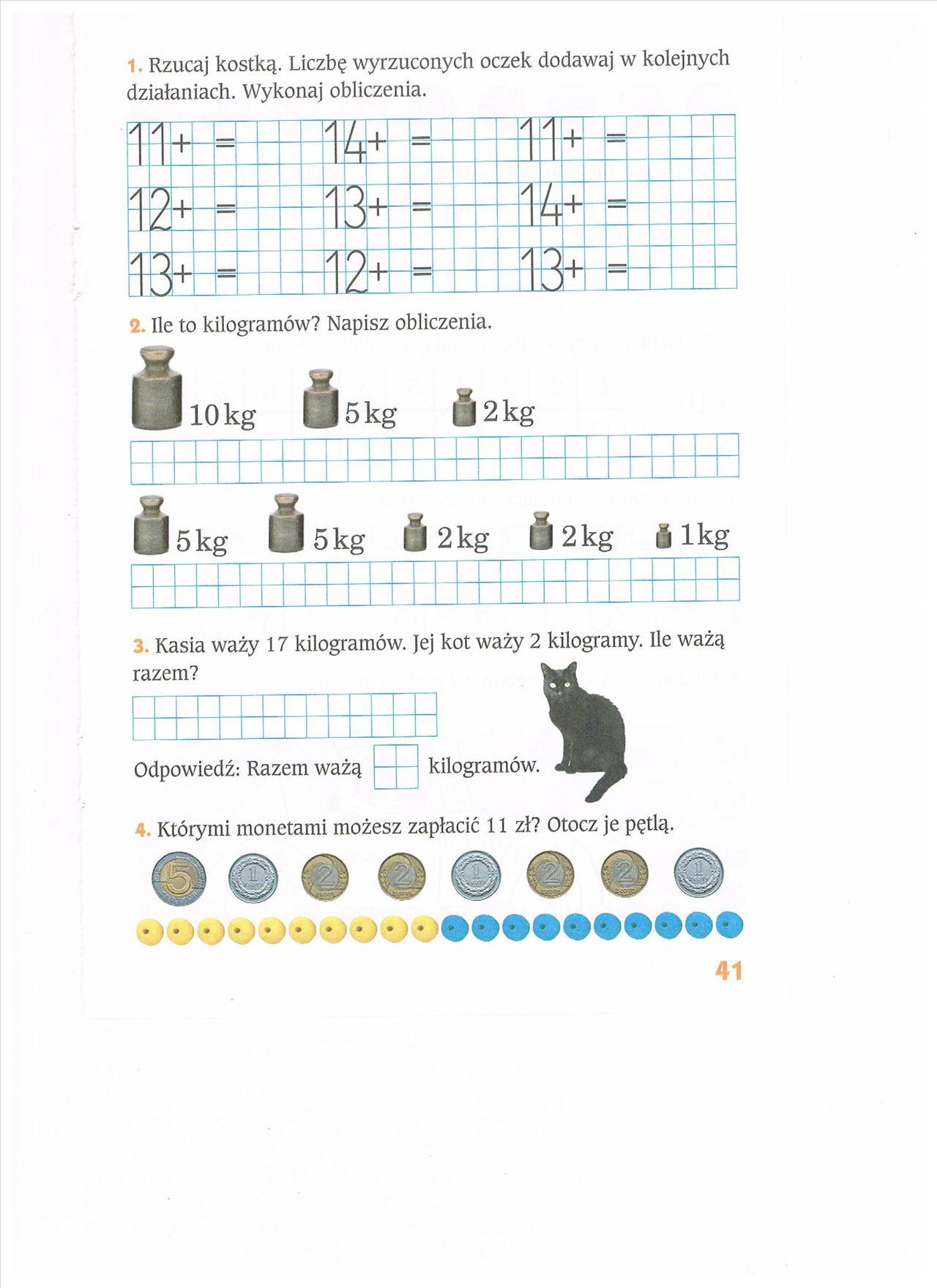 